.[1-8 Step fwrd., Cross R over L, Back L, ½ Turn fwrd R, ½ Turn back L, Step Back R, Step fwrd. L, Sweep R, Step fwrd. R, Sweep L, Cross Rock L, Recover R, Side Step L, Cross Rock R, Recover L, Side Step R(Restart here on Wall 3 [12.00], Wall 7 [6.00] Wall 10 [6.00])[9-16] Cross L over R, ¼ Turn Back R, ¼ Turn Side L, Cross R over L, Rock L / Sway L, Recover / Sway R, Step fwrd. L, Hitch/Kick R, ½ Turn fwrd. R, ½ Turn back L, Step Back RFrom The Top.......Ending on Wall 14 (starting 12:00)Add:Contact: marcel@risingmoon.chMetropolitans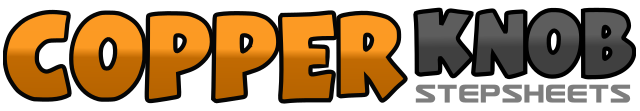 .......Count:16Wall:2Level:Improver.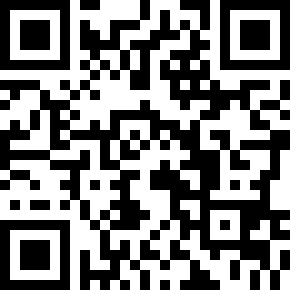 Choreographer:Marcel Rohrer (CH) & Monika Ottiger (CH) - May 2018Marcel Rohrer (CH) & Monika Ottiger (CH) - May 2018Marcel Rohrer (CH) & Monika Ottiger (CH) - May 2018Marcel Rohrer (CH) & Monika Ottiger (CH) - May 2018Marcel Rohrer (CH) & Monika Ottiger (CH) - May 2018.Music:Metropolitans - PegasusMetropolitans - PegasusMetropolitans - PegasusMetropolitans - PegasusMetropolitans - Pegasus........1Step forward Left2&aCross Right over Left (2), Step Left back (&), ½ turn Right stepping Right forward (a) - 6:003½ turn Right stepping Left back - 12:004Step back on Right5Step forward on Left and sweeping Right forward6Step forward on Right in front of Left and sweeping Left forward7&aCross rock Left over Right (7), Recover on Right (&), Step Left to the Left side (a)8&aCross rock Right over Left (8), Recover on Left (&), Step Right to the Right side (a)1&aCross Left over Right (1), ¼ turn Left stepping Right back (&), ¼ turn Left stepping Left to side (a) 6:002Cross Left over Right3Side Rock Left and Sway Left4Recover on Right and Sway Right (Add Ending on Wall 14)5&aStep forward on Left (5), Hitch Right Knee (&), Kick Right Foot forward (a)6½ turn Right stepping Right forward - 12:007½ turn Right stepping Left back - 6:008Step back on Right5Cross Left over Right6Unwind ½ turn to the Right and smile - 12:00